AWANA ENROLLMENT FORM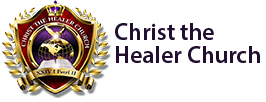 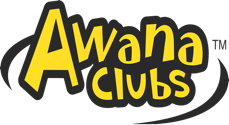 Please fill out one per child. First Name:_____________________ Last Name:______________________________ Gender: □ male □ female Address:_____________________________________________ City, State, ZIP:___________________________ Home Phone:________________________ Birthdate:______________ Age:_________ Grade:_____________ Parent/Guardian Information Child lives with: □ mother □ father □ both
Father’s First Name:_____________________Last Name:_______________________________
Work Number:____________________ Cell Number:_________________ Email:_____________________________ Mother’s First Name:_____________________Last Name:______________________________
Work Number:________________ Cell Number:_________________ Email:_________________________________ Emergency Contact Information
Name:____________________________________ Relationship:______________________________
Work Number:__________________ Cell Number:_________________ Email:_______________________________ Any Special Concerns:___________________________________________________Pick up by:____________________________________ Parent’s Signature ______________________________CTH AWANA Club registration fee is required to help us cover the cost of materials and handbooks used in AWANA. The fee does cover uniforms. That being said, we do not want any child to forego AWANA because of a lack of resources. Therefore, if the club dues are burdensome, please contact Pastor Lynnita Lockett. We will make some sort of arrangement with you. Any donation to AWANA will be gladly accepted beyond your normal dues. Please indicate your desire below regarding Club registration. Check all that apply and fill in the appropriate information below. □ I am paying my child’s registration in full.
□ I would like to pay my child’s registration in increments $______ for ______ weeks.
□ I would like to speak with a pastor regarding my child’s registration.
□ I am giving $______ beyond the registration required for my child.
Parent/Legal Guardian Signature:___________________________________________ Date:___________________ Liability Release and Emergency Medical Treatment AgreementMEDICAL RELEASE ON BEHALF OF MINOR AND HOLD HARMLESS AGREEMENT My son/daughter______________________________ has my permission to attend AWANA 2018-2019 at Christ the Healer Church. I UNDERSTAND AND DO HEREBY AGREE TO ASSUME ALL OF THE RISKS AND OTHER RELATED RISKS WHICH MAY BE ENCOUNTERED BY MY SON/DAUGHTER PARTICPATING IN AWANA. The undersigned hereby release and forever discharges Christ The Healer Church, its staff, adult leaders, and any other persons, who it might be claimed to be liable. None of whom admit any liability from any and all claims, demands, actions, causes of ac on or suits of any kind or nature whatsoever and particularly on account of all injuries known and unknown, both to person and property, which have resulted or may in the future develop from any accident which might occur as a result of joining AWANA sponsored by Christ The Healer Church. I further state that I HAVE CAREFULLY READ THE FORGOING RELEASE AND KNOWN THE CONTENTS THEREOF AND IS SIGNING THIS RELEASE AS AN ACT OF MY OWN FREE WILL. This is a legally binding agreement which I have read and understand. Parent/Legal Guardian Signature:___________________________________________ Date:___________________ Physician Name:__________________________________________ Phone:________________________________ Medical Coverage (UHC, BlueCross, etc.):_______________________________ Policy #:______________________ I, the undersigned, do hereby grant or deny permission to Christ The Healer Church to use the image of my child, as marked by my selection(s) below. Such use includes the display, distribution, publication, transmission, or otherwise use of photographs, images, and/or video taken of my child for use in materials that include, but may not be limited to, printed materials, videos, and digital images. □ Deny permission. □ Grant permission.
Parent/Legal Guardian Signature:___________________________________________ Date:___________________ Registration Fee $30 (Returning Student) $50 (New student)Uniform Vest/Shirt Size:To be filled out by the church office. To be filled out by the church office. To be filled out by the church office. To be filled out by the church office. Registration Amount Due Amount Page Date Paid $30/$50Photo Release Waiver